UŽIVAJMO U ZABAVNOJ GLAZBI!ZADATAK: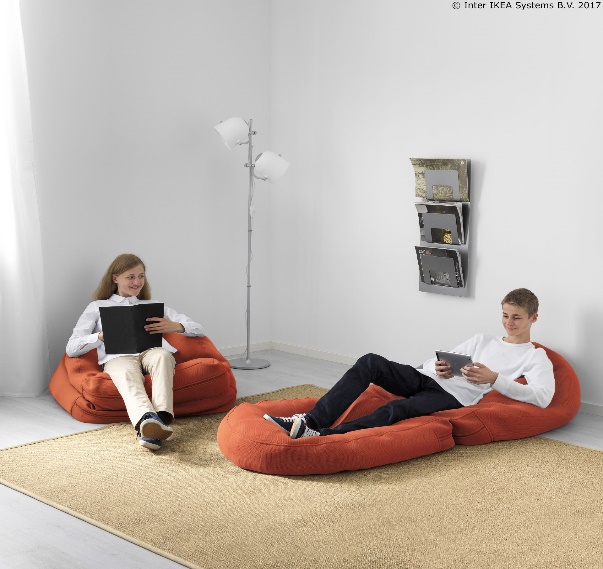 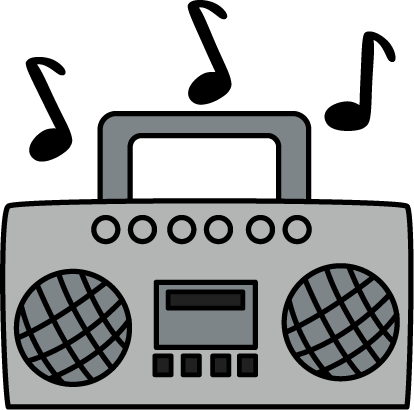                UDOBNO SE NAMJESTI I POSLUŠAJ IZVEDBU ZABAVNE GLAZBE                                                  (LINK JE NA WEB STRANICI ODJELA)